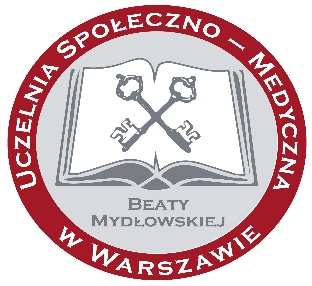 PRAKTYKI ZAWODOWE – DIETETYKASTUDIA MAGISTERSKIESpis treściRegulamin Praktyk StudentaInstrukcja w sprawie przebiegu praktykProgram szczegółowy praktykDzienniczek praktykZAŁĄCZNIKI Skierowanie na praktykęWzór podania o zaliczenie praktykInstrukcja w sprawie przebiegu praktyk Obowiązki słuchacza praktyk:- pobrać (Dziekanat) podpisane przez Dziekana lub Pełnomocnika Rektora ds. Praktyk, Karier i Interesariuszy Zewnętrznych:* Skierowanie na praktykę(Załącznik 1) wraz z Programem praktyk do zrealizowania w danym podmiocie, w którym ma być odbywana praktyka oraz * Umowę o organizację praktyki studenta - 3 egzemplarze- pobrać i wydrukować (strona Uczelni – zakładka: dla Studentów / Dziekanat / Praktyki i staże), * Dzienniczek Praktyk- uzupełnić Dzienniczek praktyk o dane studenta i pieczęć Uczelni (Dziekanat)- zgłosić się do Dyrektora podmiotu, w którym ma odbywać się praktyka w celu omówienia spraw organizacyjnych. - posiadać aktualną książeczkę zdrowia i książeczkę Sanepidu oraz aktualne ubezpieczenie,- w trakcie praktyk student zobowiązany jest do przestrzegania zasad, regulaminów i zaleceń kierownika zakładu /instytucji/przedsiębiorstwa, będącego miejscem praktyk,- brać udział w realizacji zadań o charakterze zawodowym, powierzonym przez osobę kompetentną w miejscu odbywania praktyk, - nieobecność na praktyce usprawiedliwiać zwolnieniem lekarskim- wypełnione Dzienniczek praktyk, w tym Karty tygodniowe praktyk wraz z 1 egzemplarzem Umowy złożyć w Dziekanacie po zakończeniu praktyk;- w przypadku ubiegania się o zwolnienie z praktyk(zgodnie z warunkami określonymi w Regulaminie Praktyk Studentów), złożyć pisemny wniosek do  Dyrektora Instytutu - Podanie o zaliczenie praktyk (Załącznik 2) wraz z dokumentami uzasadniającymi prośbę studenta;Czas trwania i wymagane miejsca odbywania praktyk:ROK I, Semestr I ( 80 h + 80h + 200h)- Praktyka zawodowa 1 – (80 godzin) z zakresu żywienia zbiorowego- Praktyka zawodowa 2 – (80 godzin) - kluby sportowe, kluby fitness, ośrodki odnowy biologicznej- Praktyka zawodowa 3 - (200 godzin) - poradnia dietetyczna, szpital, dom opieki, żłobek, przedszkoleROK II, Semestr III ( 120 h)- Praktyka zawodowa 4 – (120 godzin) – restauracja, barCele ogólne praktyki zawodowej:- poszerzenie teoretycznej i praktycznej wiedzy studenta z zakresu studiowanego kierunku studiów;- poznanie rzeczywistych zastosowań różnych indywidualnych metod żywieniowych;- przygotowanie studenta do samodzielnej pracy, podejmowania decyzji i wysokiej kultury obsługi klienta/pacjenta;D. Zadania i ich realizacja:zachowanie dyscypliny pracy jaka obowiązuje wszystkich pracowników placówki;zapoznanie się z organizacją i funkcjonowaniem placówki, w której praktyka jest odbywana oraz zadaniami dietetykazdobycie podstawowych praktycznych umiejętności wykonywania posiłków;prowadzenie na bieżąco Dziennika Praktyk (uzyskanie potwierdzenia rozpoczęcia i zakończenia praktyki, zaliczenia praktyki przez zakładowego opiekuna praktyk, uzupełnianie Karty tygodniowej potwierdzonej przez opiekuna praktyk w miejscu odbywania praktyki, uzupełnienia Dziennika Praktyk o własne uwagi i spostrzeżenia, uzyskanie Opinii opiekuna praktyk w miejscu jej odbywania, napisanie własnej opinii na temat przebiegu praktyki);podstawowym warunkiem zaliczenia praktyk jest frekwencja studenta w wymiarze wymaganym w programie praktyki, opanowanie wiedzy i umiejętności określonych w programie praktyki, postawa (kompetencje społeczne) studenta oraz oddanie Dziennika Praktyk. E. Obowiązki słuchacza po zakończeniu praktyk:- złożenie do Dziekanatu:Dziennika Praktyk (najlepiej z opinią) w celu uzyskania zaliczenia odbytej praktyki,Umowy - 1 egzemplarz, podpisany i opieczętowany2. Programy szczegółowe praktyk studenta/tkiA. Program praktyki zawodowej 1-  z zakresu żywienia zbiorowego:  czas trwania: 80 godz. (I semestr) miejsce odbywania: szpital, dom opieki, żłobek, przedszkole lub inne placówki żywienia zbiorowego cel praktyki: zapoznanie studenta z organizacją i funkcjonowaniem bloku żywienia w placówkach żywienia zbiorowego oraz z zadaniami dietetyka uczestniczącego w realizacji prawidłowego żywienia ludzi; zdobycie podstawowych praktycznych umiejętności wykonywania posiłków dla pacjentów/uczniów; Program (tematyka) praktyki obejmuje: - poznanie struktury organizacyjnej i zasad funkcjonowania placówki;- poznanie zasad BHP obowiązujących w danej placówce;- zapoznanie się z przebiegiem zapewnienia bezpieczeństwa żywności i żywienia w zakładach żywienia zbiorowego;- pobieranie próbek do badań;- ocena stanu odżywienia i rejestracja sposobu żywienia wybranych chorych;- opracowywanie diet dla osób zdrowych;B. Program - Praktyka zawodowa 2 czas trwania: 80 godz. (I semestr) miejsce odbywania: kluby sportowe, kluby fitness, ośrodki odnowy biologicznejcel praktyki: zapoznanie studenta z organizacją żywienia i rolą dietetyka w klubach sportowych i ośrodkach odnowy biologicznej; nabycie praktycznych umiejętności w zakresie racjonalnego żywienia osób dorosłych i aktywnych fizycznie;Program (tematyka) praktyki obejmuje:- poznanie struktury organizacyjnej i zasad funkcjonowania podmiotu, w którym odbywa się praktyka;- poznanie zasad BHP obowiązujących w danym podmiocie;- prowadzenie pomiarów antropometrycznych oraz analizy składu ciała osób aktywnych fizycznie;-prowadzenie wywiadów żywieniowych;- prowadzenie działań edukacyjnych, prowadzenie poradnictwa żywieniowego w zakresie właściwego sposobu żywienia;- układanie planów żywieniowych dla osób zdrowych, aktywnych fizycznie, oraz dla osób chorych stosujących aktywność fizyczną w ramach wspomagania leczenia ruchem;C. Program - Praktyka zawodowa 3 czas trwania: 200 godz. (I semestr)miejsce odbywania: szpitale, domy opieki, poradnie dietetyczne, żłobek, przedszkolecel praktyki: zapoznanie studenta z różnymi technologiami przygotowania potraw w instytucjach zbiorowego żywienia, zdobycie praktycznych umiejętności w zakresie przygotowywania posiłków zgodnie z zasadami prawidłowego żywienia;  Program (tematyka) praktyki obejmuje:- zapoznanie z przepisami BHP, regulaminami obowiązującymi w miejscu praktyki;- uczestnictwo w wizytach lekarskich i prowadzenie indywidualnych kart dietetycznych;- przeprowadzanie wywiadu żywieniowego i zapoznanie się z podstawową dokumentacją dotyczącą rozpoznania dotychczasowego leczenia i przebiegu choroby w celu opracowania diety dostosowanej do choroby;- przeprowadzanie podstawowych badań antropometrycznych;- ocena stanu żywienia i rejestracja sposobu żywienia wybranych chorych;- opracowywanie diet dla osób zdrowych;- edukacja żywieniowa pacjentów, propagowanie racjonalnego żywienia, udzielanie porad dietetycznych;D. Program praktyka zawodowa 4 z zakresu technologii potraw czas trwania: 120 godz. (III semestr) miejsce odbywania: restauracje, bar, itp. podmiotycel praktyki: zdobycie umiejętności praktycznych oraz zapoznanie z funkcjonowaniem poradni w zakresie żywienia zbiorowego;Program (tematyka) praktyki obejmuje:-  zapoznanie z przepisami BHP, regulaminami obowiązującymi w danym miejscu odbywania praktyki;- poznanie organizacji żywienia w danym podmiocie, w którym wykonywana jest praktyka; - zapoznanie z wyposażeniem technicznym kuchni danego podmiotu, w którym odbywana jest praktyka;- zakup artykułów spożywczych do celów produkcyjnych (ze zwróceniem uwagi na ilość i jakość towaru);- zabezpieczanie i przechowywanie artykułów spożywczych zgodnie z obowiązującymi zasadami;- sporządzanie i przechowywanie dokumentacji zaopatrzenia;- odważanie produktów na poszczególne posiłki, porcjowanie i wydawanie posiłków;- sporządzanie receptur potraw, oraz przechowywanie potraw; - pobieranie, opisywanie i zabezpieczanie próbek pokarmowychZAŁĄCZNIKI 1. Załącznik 1.  Skierowanie na praktykęPieczątka Uczelni                                                                         Warszawa……………………Uczelnia Społeczno – Medyczna w Warszawie, ul. Kaleńska 3 kieruje studenta/-kęImię i nazwisko……………………………………………………...….……………………….Nazwa studiów ………………………………………..………………………………………..Kierunek ……………………………………………………………...………………………Rok/semestr studiów …………………………………………………………………………Numer albumu …………………………………………………………..…………………….Dane kontaktowe (numer telefonu, adres e-mail)……………………………………………………………………………………………………………………………...............................na praktykę zawodową: ………………………………………………………… do:(rodzaj praktyki przewidziany w programie studiów)  Nazwa podmiotu, adres ……………………………………………………….………………………………………………………………………………….Pieczęć podmiotu……..………………………………………………………………………..……………………………………………………………………………...………………………………………………………………………………………………………………………...Podpis opiekuna praktyki w miejscu jej odbywania………………….…..............................W okresie od ……………………………….. do ………………………………………………									Podpis Rektor/DziekanZałącznik 2. Wzór podania o zaliczenie praktyk bez konieczności jej odbywaniaWarszawa, dnia ……………Imię i Nazwisko: ............................................................Kierunek studiów: ……………………………………...Studia rok: ……………………………………………..Forma:  ...........................................................................Semestr: ..........................................................................Nr albumu studenta: ........................................................Numer telefonu: ..............................................................Adres do korespondencji:…………………………………………………………...Dziekan\Pełnomocnika Rektora ds. Praktyk, Karier i Interesariuszy ZewnętrznychPODANIE Zwracam się z uprzejmą prośbą o   ........................................................................................................................................................................................................................................................................................................................................................................................................................................................................................................................................................................................................................................................................................................Uzasadnienie .............................................................................................................................................................................................................................................................................................................................................................................................................................................................................................................. Decyzja Dziekana / Pełnomocnika Rektora ds. Praktyk, Karier i Interesariuszy Zewnętrznych  ................................................................................................................................................................................…………………………………………………………………………………………………………….………..………………………………………………………………………………………………………………………Warszawa, dnia ……………………………………Podpis studentaPodpis 